T.C.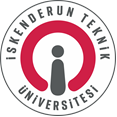 İSKENDERUN TEKNİK ÜNİVERSİTESİTURİZM FAKÜLTESİGASTRONOMİ VE MUTFAK SANATLARI BÖLÜMÜ       2023-2024 AKADEMİK YILI BAHAR DÖNEMİ      FİNAL SINAV PROGRAMIBİRİNCİ SINIF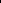 Doç. Dr. Sait DOĞAN	Prof. Dr. Yakup KUTLU                               Bölüm Başkanı												Dekan V.İSKENDERUN TEKNİK ÜNİVERSİTESİTURİZM FAKÜLTESİGASTRONOMİ VE MUTFAK SANATLARI BÖLÜMÜ2023-2024 AKADEMİK YILI BAHAR DÖNEMİFİNAL SINAV PROGRAMIİKİNCİ SINIFDoç. Dr. Sait DOĞAN	Prof. Dr. Yakup KUTLU                               Bölüm Başkanı												Dekan V.İSKENDERUN TEKNİK ÜNİVERSİTESİTURİZM FAKÜLTESİGASTRONOMİ VE MUTFAK SANATLARI BÖLÜMÜ       2023-2024 AKADEMİK YILI BAHAR DÖNEMİ      FİNAL SINAV PROGRAMIÜÇÜNCÜ SINIFDoç. Dr. Sait DOĞAN	Prof. Dr. Yakup KUTLU                               Bölüm Başkanı												Dekan V.İSKENDERUN TEKNİK ÜNİVERSİTESİTURİZM FAKÜLTESİGASTRONOMİ VE MUTFAK SANATLARI BÖLÜMÜ       2023-2024 AKADEMİK YILI BAHAR DÖNEMİ      FİNAL SINAV PROGRAMIDÖRDÜNCÜ SINIFDoç. Dr. Sait DOĞAN	Prof. Dr. Yakup KUTLU                               Bölüm Başkanı												Dekan V.SINAV TARİHİSINAV SAATİDERSİN KODU VE ADIDERSİN SORUMLUSUSINAV YERİ20.05.2024 Pazartesi 09:30GMS2- 1208 MESLEKİ İNGİLİZCEYE GİRİŞ IIÖğr. Gör. Ayşe Rezzan ARSLANUzaktan21.05.2024 Salı09:30GMS2- 1204 GIDA GÜVENLİĞİ VE HİJYENDoç. Dr. Gamze ERYILMAZUzaktan22.05.2024 Çarşamba09:30GMS2-1206 YİYECEK İÇECEK İŞLETMECİLİĞİ VE SERVİS TEKNİKLERİÖğr. Gör. Murat YURTLUUzaktan23.05.2024 Perşembe09:30GMS2-1202 GIDA KİMYASIÖğr. Gör. Elanur ŞAHİNUzaktan25.05.2024 Cumartesi18:00YOG-1202 YENİLİKÇİLİK VE GİRİŞİMCİLİKUBÖMUzaktan26.05.2024 Pazar18:00TUR2-1202 TÜRK DİLİ IIUBÖMUzaktan30.05.2024 Perşembe18:00AİTT2-1202 ATATÜRK İLKELERİ VE İNKILAP TARİHİ IIUBÖMUzaktan31.05.2024 Cuma18:00İNG-1202 İNGİLİZCE IIUBÖMUzaktanSINAV TARİHİSINAV SAATİDERSİN KODU VE ADIDERSİN SORUMLUSUSINAV YERİ20.05.2024 Pazartesi 11:30GMS2-2416 Rekreaktif SporÖğr. Gör. Sıtkı KAHVECİOĞLUTRZ 2-TRZ 321.05.2024 Salı11:30GMS2-2410 İnsan Kaynakları YönetimiDoç. Dr. Sait DOĞANTRZ 2–TRZ 322.05.2024 Çarşamba11:30İSG2-2402 İş Sağlığı ve GüvenliğiDr. Öğr. Üyesi Fatih ÖZDEMİRTRZ 2-TRZ 323.05.2024 Perşembe11:30GMS2-2420 Araştırma ve Sunum TeknikleriProf. Dr. Yasemin BİRCAN YILDIRIMTRZ 2-TRZ 324.05.2024 Cuma11:30GMS2-2404 Yiyecek İçecek İşletmelerindeMaliyet Kontrolü ve AnaliziDoç. Dr. Gamze ERYILMAZTRZ 2-TRZ 327.05.2024 Pazartesi11:30GMS2-2402 Mesleki İngilizce IIÖğr. Gör. Ayhan Varol BAYERTRZ 2-TRZ 329.05.2024 Çarşamba08:30-12:30/13:30-17:00GMS2-2408 Ekmek Üretimi ve Pastacılık Uygulamaları I - A Şubesi(08:30-12:30)/B Şubesi(13:30-17:00)Öğr. Gör. Elanur ŞAHİNGVMS Pastane Lab.30.05.2024 Perşembe08:30-12:30/13:30-17:00GMS2-2406 Profesyonel Aşçılık ve MutfakUygulamaları I -  A Şubesi(08:30-12:30)/B Şubesi(13:30-17:00)Öğr. Gör. Enes GÜRHANİGVMS Mutfak Lab.SINAV TARİHİSINAV SAATİDERSİN KODU VE ADIDERSİN SORUMLUSUSINAV YERİ20.05.2024 Pazartesi 13:30GMS2-3632 Catering Hizmetleri Öğr. Gör. Eda FINDIKTRZ 221.05.2024 Salı10:30GMS2-3620 Hatay Mutfak KültürüDoç. Dr. Sait DOĞANTRZ 222.05.2024 Çarşamba13:30GMS2-3602 Mesleki İngilizce IVÖğr. Gör. Murat YURTLUTRZ 223.05.2024 Perşembe13:30KRP2 3602 Kariyer PlanlamaDr. Öğr. Üyesi Emre AYKAÇTRZ 224.05.2024 Cuma13:30GMS2-3604 Almanca IIDoç. Dr. Ahmet TANIRTRZ 227.05.2024 Pazartesi08:30-12:30GMS2-3614 Fransız Mutfağı ve Uygulamaları- A/B ŞubesiÖğr. Gör. Enes GÜRHANİGVMS Mutfak Lab.27.05.2024 Pazartesi13:30-17:00GMS2-3612 Türk Mutfağı ve Uygulamaları- A/B ŞubesiÖğr. Gör. Elanur ŞAHİNGVMS Mutfak Lab.28.05.2024 Salı14:00GMS2-3610 Japonca IIDoç. Dr. Aytemis DEPCİUzaktanSINAV TARİHİSINAV SAATİDERSİN KODU VE ADIDERSİN SORUMLUSUSINAV YERİ20.05.2024 Pazartesi15:30GMS2-4818 Kahve Üretimi ve KültürüDoç. Dr. Sait DOĞANTRZ 321.05.2024 Salı16:00GMS2-4810 Japonca IVDoç. Dr. Aytemis DEPCİUzaktan22.05.2024 Çarşamba15:30GMS2-4828 Yiyecek İşletmelerinde Sürdürülebilir Atık YönetimiDoç. Dr. Gamze ERYILMAZTRZ 323.05.2024 Perşembe15:30GMS2-4802 Mesleki İngilizce VIÖğr. Gör. Ayhan Varol BAYERTRZ 324.05.2024 Cuma15:30GMS2-4804 Almanca IVDoç. Dr. Ahmet TANIRTRZ 328.05.2024 Salı08:30-12:30GMS2-4830 Çikolata ve Pasta SüslemeÖğr. Gör. Elanur ŞAHİNGVMS Pastane Lab.28.05.2024 Salı13:30-17:00GMS2-4816 Füzyon MutfağıÖğr. Gör. Enes GÜRHANİGVMS Mutfak Lab.